Torah:	Leviticus 21:1 – 24:23Haftarah: Ezekiel 44:15-31Apostolische geschriften: Lucas 14:12-24Parasjat EmorBetekenis: De heiligheid van de Naam van G’dPresentator: Kees DuijzerUitzenddata: I 8, 9 en 10 mei 2020Introductietekst (zoals gebruikt op Facebook):Er worden eisen gesteld aan de priesters en strengere eisen aan de Hogepriester. Ook worden er nadere bepalingen gegeven waaraan de offerdieren moeten voldoen. De mo’adiem, de feestdagen, de heilige samenkomsten worden vastgesteld. Er worden nadere bepalingen gegeven voor de menorah en de twaalf toonbroden, die voor het aangezicht van de Eeuwige zijn. Een jongeman blijkt zich schuldig te hebben gemaakt aan het lasteren van de Naam van de Eeuwige. Hij wordt zwaar gestraft.In de overdenking van deze week zullen we stilstaan bij het belang van de heiligheid van de Naam van G’d.Copyright afbeelding (zoals gebruikt op Facebook):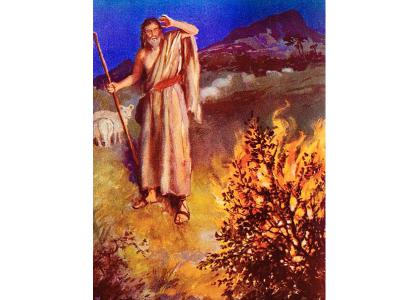 Inleiding:Thema: De heiligheid van de Naam van G’dMuziek: Baruch Ha Ba (Lamb)Deel I: De Naam gelasterd en ontheiligdUitgangstekst(en)Exodus 12:37, 38  Zo trokken de Israëlieten van Rameses naar Sukkoth, ongeveer zeshonderdduizend man te voet, mannen alleen, vrouwen en kleine kinderen niet meegerekend.  Ook trok een grote groep van mensen van allerlei herkomst met hen mee, en kleinvee en runderen, zeer veel vee.Genesis 49:17  Dan zal een slang zijn op de weg, een adder op het pad, die in de hielen van het paard bijt, zodat zijn berijder achterovervalt.Numeri 11: 4-6 Het samenraapsel van vreemdelingen dat in hun midden verkeerde, werd met gulzigheid bevangen; daarom jammerden ook de Israëlieten opnieuw en zeiden: Wie zal ons vlees te eten geven?  Wij denken terug aan de vis die wij in Egypte voor niets aten, aan de komkommers, de watermeloenen, de prei, de uien en de knoflook. Maar nu droogt onze ziel uit, er is helemaal niets dan dit manna voor onze ogen!Muziek: Baruch Hasjem Elohiem (Susanna)Deel II: Het belang van reinheid en heiligheidUitgangstekst(en):Leviticus 21:1-6  De HEERE zei tegen Mozes: Spreek tot de priesters, de zonen van Aäron, en zeg tegen hen: Een priester mag zichzelf niet verontreinigen met een dode onder zijn volksgenoten,  behalve met zijn naaste bloedverwant: met zijn moeder, met zijn vader, met zijn zoon, met zijn dochter, met zijn broer.  En met zijn zuster die maagd is, die nauw aan hem verwant is, die nog niet aan een man toebehoort. Met haar mag hij zich verontreinigen.  Hij mag zich als echtgenoot niet verontreinigen met zijn volksgenoten. Hij zou zichzelf daardoor ontheiligen.  Priesters mogen op hun hoofd geen kale plek maken, de rand van hun baard niet afscheren en in hun lichaam geen inkervingen maken.  Zij moeten heilig zijn voor hun God en de Naam van hun God mogen zij niet ontheiligen, want zij bieden de vuuroffers van de HEERE aan, het voedsel van hun God. Daarom moeten zij heilig zijn.Leviticus 22:2 Spreek tot Aäron en tot zijn zonen en zeg dat zij behoedzaam omgaan met de geheiligde gaven van de Israëlieten, die zij voor Mij heiligen, zodat zij Mijn heilige Naam niet ontheiligen. Ik ben de HEERE.Leviticus 22:31  U moet Mijn geboden in acht nemen en ze houden. Ik ben de HEERE.  U mag Mijn heilige Naam niet ontheiligen, opdat Ik in het midden van de Israëlieten geheiligd word.Exodus 19:5,6  Nu dan, als u nauwgezet Mijn stem gehoorzaamt en Mijn verbond in acht neemt, dan zult u uit alle volken Mijn persoonlijk eigendom zijn, want heel de aarde is van Mij.  U dan, u zult voor Mij een koninkrijk van priesters en een heilig volk zijn.1 Petrus 2:9  Maar u bent een uitverkoren geslacht, een koninklijk priesterschap, een heilig volk, een volk dat God Zich tot Zijn eigendom maakte;Romeinen 12:1 Ik roep u er dan toe op, broeders, door de ontfermingen van God, om uw lichamen aan God te wijden als een levend offer, heilig en voor God welbehaaglijk: dat is uw redelijke godsdienst.Muziek: Kadosh, kadosh, kadosh (Ted Pierce)Deel III: De Naam en onze tongUitgangstekst(en):Exodus 20:7  U zult de Naam van de HEERE, uw God, niet ijdel gebruiken, want de HEERE zal niet voor onschuldig houden wie Zijn Naam ijdel gebruikt.Deutronomium 5:20  En u zult geen vals getuigenis spreken tegen uw naaste.Jacobus 3:5-10  Zo is ook de tong een klein lichaamsdeel, en roemt toch van grote dingen. Zie eens hoe een klein vuur een grote hoop hout aansteekt. Ook de tong is een vuur, een wereld van ongerechtigheid. Zo staat het met de tong onder onze lichaamsdelen. Ze bevlekt het hele lichaam, en zet onze levensloop vanaf het begin in vlam, en ze wordt zelf door de hel in vlam gezet. Want elke natuur, zowel van wilde dieren en vogels als van kruipende dieren en zeedieren, wordt getemd en is getemd door de menselijke natuur. Maar de tong kan geen mens temmen. Ze is een niet te bedwingen kwaad, vol dodelijk vergif. Door haar loven wij God en de Vader, en door haar vervloeken wij de mensen, die naar de gelijkenis van God gemaakt zijn. Uit dezelfde mond komen zegen en vervloeking voort. Dit behoort niet zo te zijn, mijn broeders.Mattheus 5:22 Maar Ik zeg u: Al wie ten onrechte boos is op zijn broeder, zal schuldig bevonden worden door de rechtbank. En al wie tegen zijn broeder zegt: Raka! zal schuldig bevonden worden door de Raad; maar al wie zegt: Dwaas! die zal schuldig bevonden worden tot het helse vuur.